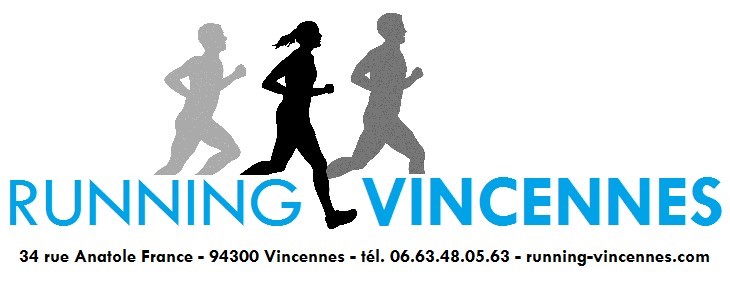 25, Avenue FOCH – 94300 VINCENNES – Tél : 06 73 78 06 91 - www.running-vincennes.frBULLETIN D’ADHÉSION - Saison 2020-2021Nom :	Prénom : 	Sexe : 	 Féminin 	 MasculinDate de naissance :	Adresse : 		Tél fixe :	Tél portable :	E-mail (obligatoire et bien lisible) :	CHOIX DE LA FORMULE D’ADHÉSION :La cotisation comprend :-    L’adhésion à l’association RVA-    La licence FFA Running-    Deux séances d’entraînement/semaine encadrées par un coach du 1er septembre 2020 au 31 juillet 2021.A NOTER qu’en raison des conditions sanitaires l’entraînement du mardi soir est avancé à 18H30 retour 19H45.Pour valider son inscription, l’adhérent doit obligatoirement fournir :Cette fiche d’adhésion complétée et signée,Un certificat médical de moins de six mois comportant la mention « aucune contre-indication à la pratique de l’athlétisme en compétition » pour les licenciés 2019-2020 ayant renseigné le questionnaire santé de la FFA avec au moins une réponse positive et pour les nouveaux adhérents,Le règlement du montant de l’adhésion selon la formule d’adhésion choisie.Modes de règlement : Par chèque bancaire à l’ordre de Running Vincennes Association ou par virement bancaire.Coordonnées bancaires de RVA :IBAN (International Bank Account Number) :  FR76 1820 6001 5965 0190 8417 051Code BIC (Bank Identification Code) :  AGRIFRPP882Communication : Nom-Prénom-cotisation-2020-2021 Par ma signature de cette fiche d’adhésion, j’autorise Running Vincennes Association à publier et à utiliser mon image (photo, parole…) et accepte son règlement intérieur.Fait à Vincennes,Le	Signature :Je m’inscris pour la 1ière foisA PARTIR  DU 1er  JANVIER	Licence FFA Running (permet de participer à toutes les courses sauf les championnats, nés en 2002 et avant) et deux entraînements par semaine (le samedi 10h - 11h45 et/ou le mardi 19h45 - 21h15) :125€